* INFORMACIÓN SOBRE DATOS PERSONALESDe conformidad con lo previsto en el Reglamento General de Protección de Datos (RGPD) la Ley Orgánica 3/2018, de 5 de diciembre de Protección de Datos Personales y garantía de los derechos digitales y demás normativa complementaria, le informamos de que los datos personales por Ud. suministrados en todos y cada uno de los documentos que forman parte del impreso de matrícula serán incorporados a un fichero y tratados por la Universidad Católica Santa Teresa de Jesús de Ávila (UCAV), con CIF R-0500336-C, domicilio en Ávila, c/ Canteros s/n, 05005, y dominio www.ucavila.es.La finalidad de la recogida y tratamiento de los datos personales que Ud. nos suministra es la organización de la docencia y el estudio, así como el ejercicio de las demás funciones propias del servicio de la Educación Superior, reguladas en la Ley Orgánica 6/2001, de 21 de diciembre, de Universidades y en las Normas de Organización y Funcionamiento de la UCAV. Por ello tales datos serán empleados por los órganos, servicios y unidades de esta Universidad para cuantas necesidades se deriven de la gestión académica y docente relacionadas con Ud. y su expediente, lo que incluye su matriculación/inscripción en los estudios dependientes de esta Universidad, gestión administrativa y académica de su expediente, confección de actas de calificación, publicidad de dichas calificaciones, confección de certificaciones personales, expedición de títulos y complementos al título, y oferta y prestaciones de servicios universitarios, en particular servicios académicos, de biblioteca, transporte, gestión de prácticas en empresas e instituciones, gestión de ofertas de empleo, gestión de servicios académicos y docentes a través de la web, correo electrónico institucional, acceso a servicios telemáticos, así como para la realización de evaluaciones, estudios de seguimiento y encuestas relativas a los servicios académicos prestados.Asimismo, ponemos en su conocimiento que sus datos personales podrán ser utilizados para la remisión de información, por distintos medios, sobre las actividades, servicios y curso organizados por la UCAV.Los datos personales que se solicitan en este impreso de matrícula de la UCAV tienen el carácter de obligatorios. La negativa a suministrarlos impedirá la realización y organización de la gestión administrativa y académica de sus estudios universitarios y la prestación por la UCAV de los servicios a ellos ligados. Los datos por Ud. suministrados no se comunicarán ni cederán a terceros salvo en los siguientes supuestos:Cuando se domicilie el pago del importe de la matrícula que Ud. ha de abonar, se comunicarán a las entidades bancarias los datos estrictamente necesarios para que el pago pueda hacerse efectivo.En los casos en que legalmente proceda, a las Administraciones Públicas u otros.A las personas físicas o jurídicas a las cuales Ud. autorice su cesiónA las empresas en las cuales Ud. realice prácticas u otras tareas formativasLos datos que Ud. suministra se conservarán: En cuanto a los datos sobre sus estudios en la UCAV, indefinidamenteEn cuanto a los pagos por Ud. efectuados, durante el tiempo legalmente fijado en la normativa civil y tributaria de aplicación.En cuanto a los datos necesarios para el envío de información sobre actividades, servicios y cursos organizados por la UCAV, mientras Ud. tenga la condición de estudiante de la UCAV y, una vez finalizados sus estudios, hasta que no nos indique lo contrario.Ud. podrá ejercitar los derechos de acceso, rectificación, supresión, limitación, oposición y portabilidad en relación con sus datos personales y oposición ante la UCAV, a través de su Secretaría General, calle Canteros S/N Ávila, correo electrónico: protección.datos@ucavila.es, disponiendo de los oportunos formularios e instrucciones en la página web www.ucavila.es, en la pestaña correspondiente a INSTANCIAS.Para más información sobre nuestra política de protección de datos personales: https://www.ucavila.es/PoliticaPrivacidad.pdf* IMPORTANTE: Desde el momento en el que el estudiante envía la matrícula al correo electrónico estudiaconnosotros@ucavila.es y, aunque falte alguno de los documentos de obligatoria presentación, comienza el devengo a favor de la Universidad de derechos y tasas de matrícula y de gestión administrativa.DOCUMENTOS QUE DEBE APORTAR CON LA PRESENTE MATRÍCULADocumento de Identificación Personal del EstudianteEstudiantes españoles: deben presentar copia del Documento Nacional de Identidad vigente en el momento de formalizar la matrícula.Estudiantes extranjeros: deben presentar copia del Pasaporte, Número de Identificación de Extranjeros, Tarjeta de Residencia, Cédula o Carta de Identidad o Número Identificativo de la U.E. Estos documentos deberán estar vigentes en el momento de formalizar la matrícula.Documento que acredite la vía de acceso a los estudios de este programa:El estudiante deberá aportar copia, compulsada por un centro o institución oficial, del documento que proceda de acuerdo con la situación académica o profesional en la que se encuentre según los accesos descritos en los artículos 10, 11 y 12 de la NORMATIVA DE ESTUDIOS PROPIOS DE LA UCAV.Los profesionales de reconocida y acreditada experiencia laboral y/o profesional, siempre que dicha experiencia esté relacionada con las competencias inherentes a los estudios deben contar con el informe favorable del Coordinador de los estudios propios (IMPRESO IP-1ATP).Impreso de autorización de uso y explotación de los derechos de imagen (IMPRESO DI-PI). Este impreso es necesario para el acceso a clases virtuales y grabación de exámenes.INFORMACIÓN SOBRE EXPEDICIÓN DE TÍTULOS PROPIOS Y CERTIFICADOSPuede encontrar información en los siguientes enlaces: EXPEDICIÓN DE TÍTULOS PROPIOS Y CERTIFICADOSPRECIOS POR EXPEDICIÓN DE TÍTULOS Y CERTIFICADOSNOTAS ACLARATORIAS:Estudios Propios: Los títulos propios se rigen por sus normativas específicas. En lo no regulado en ellas, se aplicará la normativa aplicable e los títulos oficiales. Toda admisión en títulos propios de la Universidad Católica de Ávila queda condicionada a: 1) La veracidad de los datos y documentos aportados por el estudiante, 2) Al cumplimiento de los requisitos académicos de admisión y 3) A la disponibilidad de plazas en el título propio solicitado a fecha de formalización de la matrícula.Descuentos: Los descuentos aplicables a la matrícula deben acreditarse documentalmente al formalizar la misma.Pago de matrícula por terceros: Si los pagos de la matrícula se efectúan con cargo a la cuenta de una empresa o de una entidad jurídica, es necesario aportar una autorización firmada por la propia empresa o entidad jurídica (impreso A-E) para que la UCAV pueda hacer en la cuenta designada los cargos oportunos.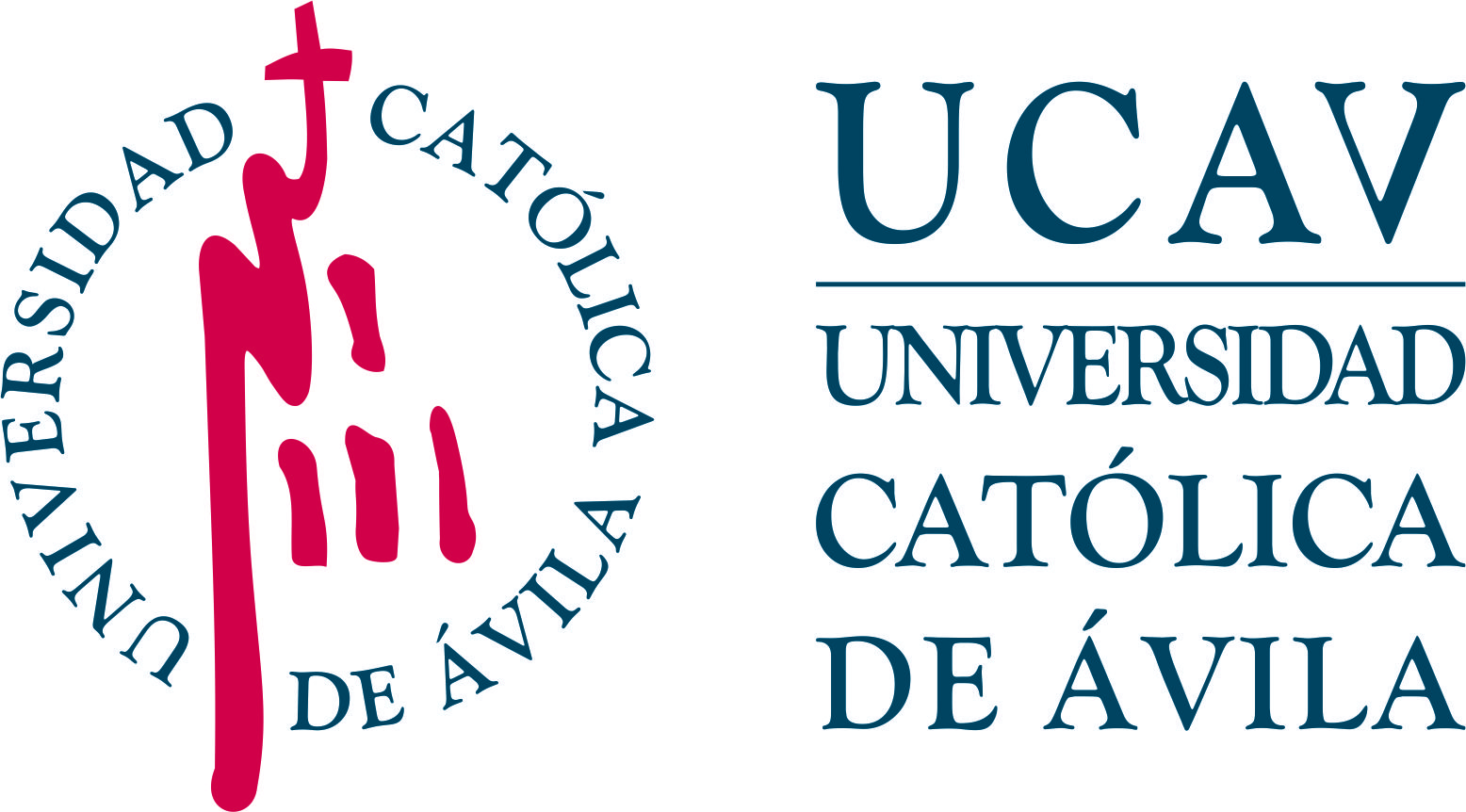 PROGRAMA DE ESTUDIOS ENSEXUALIDAD Y FERTILIDADESTUDIOS PROPIOS SEMIPRESENCIALES/HÍBRIDOS (1)MATRÍCULA DE NUEVO INGRESOPor favor, Inserte su fotografía aquí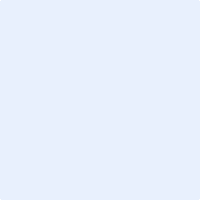 MATRÍCULA DEL CURSO ACADÉMICODATOS PERSONALES DEL ESTUDIANTE DATOS PERSONALES DEL ESTUDIANTE DATOS PERSONALES DEL ESTUDIANTE DATOS PERSONALES DEL ESTUDIANTE DATOS PERSONALES DEL ESTUDIANTE DATOS PERSONALES DEL ESTUDIANTE NOMBRE: NOMBRE: NOMBRE: NOMBRE: NOMBRE: NOMBRE: 1º APELLIDO: 1º APELLIDO: 2º APELLIDO: 2º APELLIDO: 2º APELLIDO: 2º APELLIDO: TIPO DOCUMENTO IDENTIFICACIÓN PERSONAL:  TIPO DOCUMENTO IDENTIFICACIÓN PERSONAL:  TIPO DOCUMENTO IDENTIFICACIÓN PERSONAL:  TIPO DOCUMENTO IDENTIFICACIÓN PERSONAL:  TIPO DOCUMENTO IDENTIFICACIÓN PERSONAL:  Nº IDENTIFICACIÓN: DOMICILIO DURANTE EL CURSO: DOMICILIO DURANTE EL CURSO: DOMICILIO DURANTE EL CURSO: DOMICILIO DURANTE EL CURSO: DOMICILIO DURANTE EL CURSO: DOMICILIO DURANTE EL CURSO: LOCALIDAD: PROVINCIA: PROVINCIA: PROVINCIA: PROVINCIA: PROVINCIA: CODIGO POSTAL/DISTRITO: CODIGO POSTAL/DISTRITO: CODIGO POSTAL/DISTRITO: PAÍS: PAÍS: PAÍS: TELÉFONO MÓVIL (Obligatorio): CP: TELÉFONO MÓVIL (Obligatorio): CP: TELÉFONO MÓVIL (Obligatorio): CP: TELÉFONO MÓVIL (Obligatorio): CP: TELÉFONO FIJO: CP: TELÉFONO FIJO: CP: CORREO ELECTRÓNICO (Obligatorio): CP: CORREO ELECTRÓNICO (Obligatorio): CP: CORREO ELECTRÓNICO (Obligatorio): CP: CORREO ELECTRÓNICO (Obligatorio): CP: CORREO ELECTRÓNICO (Obligatorio): CP: CORREO ELECTRÓNICO (Obligatorio): CP: IMPORTANTE:ES OBLIGATORIA LA FIRMA DE LA MATRÍCULA EN SUS PÁGINAS 1 Y 2.IMPORTANTE:ES OBLIGATORIA LA FIRMA DE LA MATRÍCULA EN SUS PÁGINAS 1 Y 2.Firma del estudiante (firma digital/electrónica u ológrafa y escaneada)Fecha: Fecha: Firma del estudiante (firma digital/electrónica u ológrafa y escaneada)PROGRAMA DE ESTUDIOS EN SEXUALIDAD Y FERTILIDADESTUDIOS PROPIOS SEMIPRESENCIALES/HÍBRIDOS (1)MATRÍCULA DE NUEVO INGRESOPROGRAMA DE ESTUDIOS EN SEXUALIDAD Y FERTILIDADESTUDIOS PROPIOS SEMIPRESENCIALES/HÍBRIDOS (1)MATRÍCULA DE NUEVO INGRESOMATRÍCULA EN LOS ESTUDIOS DEMÁSTER EN SEXUALIDAD Y FERTILIDAD (60 ECTS)MÁSTER EN SEXUALIDAD Y FERTILIDAD (60 ECTS)MÁSTER EN SEXUALIDAD Y FERTILIDAD (60 ECTS)MÁSTER EN SEXUALIDAD Y FERTILIDAD (60 ECTS)MÁSTER EN SEXUALIDAD Y FERTILIDAD (60 ECTS)CODIGO CODIGO ASIGNATURAS DE LA MATRÍCULA DEL CURSO ACADÉMICOASIGNATURAS DE LA MATRÍCULA DEL CURSO ACADÉMICOECTS1101MSFEFUNDAMENTOS DE ANTROPOLOGÍAFUNDAMENTOS DE ANTROPOLOGÍA62102MSFEFUNDAMENTOS DE MORAL Y ÉTICA ESPECIALFUNDAMENTOS DE MORAL Y ÉTICA ESPECIAL63103MSFEINTRODUCCIÓN A LA SEXUALIDAD Y VIDA NACIENTEINTRODUCCIÓN A LA SEXUALIDAD Y VIDA NACIENTE64104MSFEPSICOLOGÍA Y PEDAGOGÍA EN LA EDUCACIÓN AFECTIVO-SEXUALPSICOLOGÍA Y PEDAGOGÍA EN LA EDUCACIÓN AFECTIVO-SEXUAL95105MSFEFERTILIDAD HUMANA. ESTUDIO Y UTILIDAD DE LOS INDICADORES BIOLÓGICOS DE FERTILIDAD.FERTILIDAD HUMANA. ESTUDIO Y UTILIDAD DE LOS INDICADORES BIOLÓGICOS DE FERTILIDAD.96106MSFEMETODOLOGÍA DE LA INVESTIGACIÓNMETODOLOGÍA DE LA INVESTIGACIÓN67107MSFETRABAJO FIN DE MÁSTERTRABAJO FIN DE MÁSTER18IMPORTE EN EUROS DE LA MATRÍCULA DEL CURSO ACADÉMICOIMPORTE EN EUROS DE LA MATRÍCULA DEL CURSO ACADÉMICOIMPORTE EN EUROS DE LA MATRÍCULA DEL CURSO ACADÉMICO € €ESPECIALISTA EN SEXUALIDAD Y FERTILIDAD (39 ECTS)ESPECIALISTA EN SEXUALIDAD Y FERTILIDAD (39 ECTS)ESPECIALISTA EN SEXUALIDAD Y FERTILIDAD (39 ECTS)ESPECIALISTA EN SEXUALIDAD Y FERTILIDAD (39 ECTS)ESPECIALISTA EN SEXUALIDAD Y FERTILIDAD (39 ECTS)CODIGO CODIGO ASIGNATURAS DE LA MATRÍCULA DEL CURSO ACADÉMICOASIGNATURAS DE LA MATRÍCULA DEL CURSO ACADÉMICOECTS1101ESFEFUNDAMENTOS DE ANTROPOLOGÍAFUNDAMENTOS DE ANTROPOLOGÍA62102ESFEFUNDAMENTOS DE MORAL Y ÉTICA ESPECIALFUNDAMENTOS DE MORAL Y ÉTICA ESPECIAL63103ESFEINTRODUCCIÓN A LA SEXUALIDAD Y VIDA NACIENTEINTRODUCCIÓN A LA SEXUALIDAD Y VIDA NACIENTE64104ESFEPSICOLOGÍA Y PEDAGOGÍA EN LA EDUCACIÓN AFECTIVO-SEXUALPSICOLOGÍA Y PEDAGOGÍA EN LA EDUCACIÓN AFECTIVO-SEXUAL95105ESFEFERTILIDAD HUMANA. ESTUDIO Y UTILIDAD DE LOS INDICADORES BIOLÓGICOS DE FERTILIDAD.FERTILIDAD HUMANA. ESTUDIO Y UTILIDAD DE LOS INDICADORES BIOLÓGICOS DE FERTILIDAD.96106ESFETRABAJO FIN DE ESTUDIOSTRABAJO FIN DE ESTUDIOS3IMPORTE EN EUROS DE LA MATRÍCULA DEL CURSO ACADÉMICOIMPORTE EN EUROS DE LA MATRÍCULA DEL CURSO ACADÉMICOIMPORTE EN EUROS DE LA MATRÍCULA DEL CURSO ACADÉMICO € €EXPERTO EN SEXUALIDAD Y FERTILIDAD (20 ECTS) EXPERTO EN SEXUALIDAD Y FERTILIDAD (20 ECTS) EXPERTO EN SEXUALIDAD Y FERTILIDAD (20 ECTS) EXPERTO EN SEXUALIDAD Y FERTILIDAD (20 ECTS) EXPERTO EN SEXUALIDAD Y FERTILIDAD (20 ECTS) CODIGO CODIGO ASIGNATURAS DE LA MATRÍCULA DEL CURSO ACADÉMICOASIGNATURAS DE LA MATRÍCULA DEL CURSO ACADÉMICOECTS1101XSFEPSICOLOGÍA Y PEDAGOGÍA EN LA EDUCACIÓN AFECTIVO-SEXUALPSICOLOGÍA Y PEDAGOGÍA EN LA EDUCACIÓN AFECTIVO-SEXUAL92102XSFEFERTILIDAD HUMANA. ESTUDIO Y UTILIDAD DE LOS INDICADORES BIOLÓGICOS DE FERTILIDAD.FERTILIDAD HUMANA. ESTUDIO Y UTILIDAD DE LOS INDICADORES BIOLÓGICOS DE FERTILIDAD.93103XSFETRABAJO FIN DE ESTUDIOSTRABAJO FIN DE ESTUDIOS2IMPORTE EN EUROS DE LA MATRÍCULA DEL CURSO ACADÉMICOIMPORTE EN EUROS DE LA MATRÍCULA DEL CURSO ACADÉMICOIMPORTE EN EUROS DE LA MATRÍCULA DEL CURSO ACADÉMICO € €SOLICITUD DE DESCUENTOS (2) Descuentos. Indique descuento aplicable: SOLICITUD DE CONDICIONES PARA EL PAGO DE MATRÍCULA (3)SOLICITUD DE CONDICIONES PARA EL PAGO DE MATRÍCULA (3)Por favor, marque con una cruz la forma de pago en que desea abonar la matrícula:Por favor, marque con una cruz la forma de pago en que desea abonar la matrícula:  PAGO AL CONTADO PAGO FRACCIONADO 4 plazos (sin coste asociado)Para más información póngase en contacto con el Departamento de Promoción, estudiaconnosotros@ucavila.esPara más información póngase en contacto con el Departamento de Promoción, estudiaconnosotros@ucavila.esIMPORTANTE:ES OBLIGATORIA LA FIRMA DE LA MATRÍCULA EN SUS PÁGINAS 1 Y 2.Firma del estudiante (firma digital/electrónica u ológrafa y escaneada)Fecha: Firma del estudiante (firma digital/electrónica u ológrafa y escaneada)PROGRAMA DE ESTUDIOS EN SEXUALIDAD Y FERTILIDADESTUDIOS PROPIOS SEMIPRESENCIALES/HÍBRIDOS (1)MATRÍCULA DE NUEVO INGRESO* Importante: Desde el momento en el que el estudiante envía la matrícula al correo electrónico estudiaconnosotros@ucavila.es y, aunque falte alguno de los documentos de obligatoria presentación, comienza el devengo a favor de la Universidad de derechos y tasas de matrícula y de gestión administrativa.